Муниципальное дошкольное образовательное учреждение детский                                                               сад комбинированного вида №47 «Лесная сказка»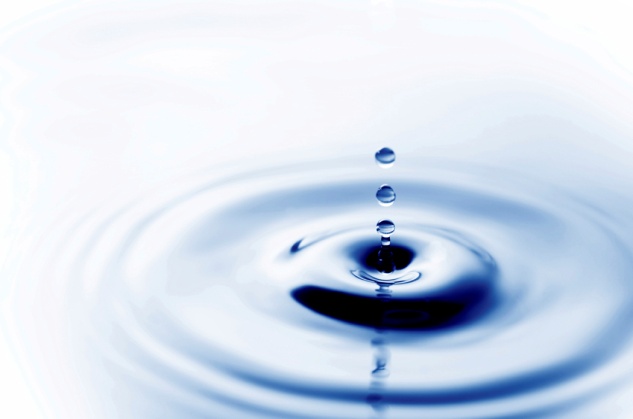                                          Разработчик: воспитатель группы №7                                                                      Абдрашикова А.Ф.                                                                                       «Смею вам я доложить:                                                                                      Без воды нам не прожить!»Паспорт проекта.Тема: «Водичка-сестричка».Тип проекта: проектно-исследовательский.Характер проекта: творческо-исследовательский.По характеру контактов: дети, воспитатель, родители.Предмет исследования: вода.Актуальность.Экологическое образование дошкольников- формирование у дошкольников экологического сознания, экологической культуры, способности понимать и любить окружающий мир и бережно относиться к нему. При ознакомлении детей с природой открываются возможности для эстетического, патриотического, нравственного воспитания. Общение с природой обогащает духовную сферу ребенка, способствует формированию положительных моральных качеств.Цель проекта:развитие у детей интереса к познанию и личного стремления к практическому исследованию важнейшего составляющего среды обитания- воды; формировать представления о свойствах воды, о роли в жизни человека и живых организмов, о формах и видах воды (родники, реки, моря, океаны, осадки и т.д.)Задачи проекта:-обучающие: уточнить и расширять знания детей о воде, о роли в жизни человека и живых организмов, о формах и видах воды (родники, реки, моря, океаны, осадки и т.д.),познакомить с круговоротом воды в природе, дать представление об источниках загрязнения воды , его последствиях, мерах предотвращения загрязнения. Формировать обобщенные способы умственной деятельности и средства построения собственной познавательной деятельности;-развивающие: развивать умственные операции сравнения и обобщения; познавательный интерес ко всему живому, желание получать новые знания из книг; любознательность, наблюдательность, фантазию; развивать умение приобретать опыт исследовательской деятельности, формировать умения реализовывать интересы; развивать способность к прогнозированию будущих результатов, мотивацию на здоровый образ жизни;-воспитательные: воспитывать эмоциональное отношение к воде, любовь к природе, желание оберегать ее, охранять.Ожидаемые результаты:-продолжается развитие личности неравнодушной, с эмоционально-ценностным эстетическим отношением к миру, в котором сочетаются качества нравственности, эстетического вкуса, коммуникативности, эмпатии, образного мышления, творческих способностей; -формируется осознанно-правильное отношение к объектам и явлениям природы, экологическое мышление;-развиваются умственные способности детей, которые проявляются в умении экспериментировать, анализировать, делать выводы; -у детей появилось желание общаться с природой и отражать свои впечатления через различные виды деятельности;-приходит понимание необходимости бережного и заботливого отношения к природе, основанное на ее нравственно-эстетическом и практическом значении для человека.План действий1Постановка цели2Поиск формы реализации проекта3Разработка содержания всего учебно-воспитательного процесса на основе тематики проекта4Организация развивающей, познавательной, предметной среды5Определение направленной поисковой практической деятельности с родителями и детьми6Коллективная реализация проекта, его демонстрацияЭтапы проекта1ПодготовительныйЦель: формирование экологической грамотности ребенка.Задачи: развитие ребенка как личности (мышление, эмоциональное, эстетическое, сенсорное развитие); охрана и укрепление здоровья детей; воспитание любви к природе родного края.Методы исследования: наблюдения во время экскурсий, исследования на прогулках, рисование, аппликация, ручной труд, игра, беседа, сочинения рассказов и сказок, знакомство с литературными произведениями и произведениями живописи.2ИсследовательскийПоиск ответов на поставленные вопросы.Работа с детьми: беседа о воде.Цель: заинтересовать проблемой, выяснить представления о воде, их отношение к ней.Вопросы:Что такое вода?Какая бывает вода?Где можно встретить воду?Для чего она нужна?Откуда мы с вами берем воду?Как вода попадает в водопровод?Кто, что может загрязнять водоемы?Что необходимо делать для охраны воды?3ЗаключительныйОбобщение результатов работы, их анализ, формулировка выводов. Рефлексия деятельностиРабота в рамках проекта получилась интересной, увлекательной, познавательной. Позволила раздвинуть горизонт каждого ребенка, создать для него более широкие общественные контакты. Результаты исследований получили высокую оценку и одобрение.В реализации проектной деятельности дети научились видеть проблемы, задавать вопросы, выдвигать гипотезы, давать определения понятиям, классифицировать, наблюдать, проводить эксперимент, структурировать полученный в ходе исследования материал, делать выводы, умозаключения, доказывать и защищать свои идеи.Интересно было увидеть то, что сама формулировка проблемы у детей возникла лишь тогда, когда проблема была решена. Юные исследователи, начиная поиск, ясно не осознавали, зачем они это делают, и уже тем более не знали, что найдут в итоге. Выполняя эту часть исследовательской работы с детьми, я проявляла гибкость, не требуя ясного осознания и формулирования проблемы. Проблему дети выявляли путем простого наблюдения и элементарного анализа действительности. Ребенок усваивает все прочно и надолго, когда слышит, видит и делает сам.Было интересно наблюдать, что в ходе реализации проекта дети решали поставленные задачи в комфортном для них темпе, выбирали партнеров для самостоятельной и групповой деятельности.На заключительном этапе дети определили новую проблему: «Изучение и охрана водоемов родного края»Таким образом, взаимодействие и связь всех участников проекта: воспитателя, детей и родителей, объединенных одной проблемой, позволяет добиться высоких результатов: развитие у детей поисковой деятельности, интеллектуальной инициативы, развитие способности к прогнозированию будущих измерений, формирование навыков коммуникативного общения.В результате работы дети усвоили нормы и правила экологически обоснованного взаимодействия с окружающим миром, испытывают потребность в приобретении экологических знаний, ориентируются на практическое их применение, испытывают потребность в общении с представителями животного и растительного мира, сопереживают им, испытывают желание оберегать природу, проявляют чуткость, бережное отношение ко всему окружающему. Проявляют эстетические умения и потребности видеть и понимать прекрасное, потребности самовыражения в творческой деятельности, проявляют инициативу в решении экологических проблем ближайшего окружения.Дидактический смысл проектной деятельности заключается в том, что она помогает связать обучение с жизнью, формирует навыки исследовательской деятельности, умение планировать, работать в коллективе, такие качества способствуют успешному обучению детей в школе.                Тематическое планирование по проекту «Водица-сестрица»                             с учетом интеграции образовательных областей                                 Аналитическая справкаДиагностическое обследование детей происходило на основе методики С.Н.Николаевой «Юный эколог» в форме беседы, создании игровой и проблемной ситуации.Для выявления уровня знаний о воде и ее свойствах, после создания игровой и проблемной ситуации были составлены вопросы:1Что такое вода?2Какие свойства воды вы знаете?3Где можно встретить воду?4Для чего вода необходима растениям, животным, человеку?5 Какой путь проходит вода в природе?6Что необходимо делать для сохранения водных ресурсов?Диагностика проводилась со всеми детьми в индивидуальной форме. Все дети были поставлены в равнозначные условия и диагностические задания давались на одном и том же словесном и наглядном материале.                                                Входная диагностикаК проведению входной диагностики было привлечено 15 детей (из 15 по списку).Результаты заносились в таблицу «Уровни знаний детей о воде»              Таблица «Уровни знаний детей о воде» №1 (входная диагностика)В ходе диагностики дети проявляли большой интерес к проводимой работе, с удовольствием отвечали на вопросы, которые им предлагались, хотя не всегда отвечали правильно и обоснованно. Особые затруднения в ответах детей вызвал вопрос «Какие свойства воды вы знаете?».По результатам входной диагностики была построена дальнейшая работа по формированию у детей представлений о воде и формирование обобщенных способов умственной деятельности и средства построения собственной познавательной деятельности у детей старшего дошкольного возраста, которая отражена в проекте.     Формирующая работа проходила в период с 26 по 30 ноября 2012г              Таблица «Уровни знаний детей о воде» №2 (итоговая диагностика)Таким образом, результаты итоговой диагностики показали : ниже среднего 0%. После проведенной работы по формированию у дошкольников представлений о воде, ее значении в природе, основным звеном которой являлись занятия познавательного характера, было проведено повторное диагностическое обследование (заключительная диагностика). Дети подготовительной группы показали положительную динамику в знаниях. Они не только могли назвать свойства воды, но и объяснили значение воды в природе.                             Конспект эксперементально-исследовательской деятельности                                                                                 «Волшебная вода»Программные задачи: обобщать, уточнять и расширять знания детей о воде, ее свойствах, роли в жизни человека и живых организмов, способствовать накоплению конкретных представлений о свойствах воды, развивать познавательный интерес в процессе экспериментирования с водой,  развивать речь, мышление, любознательность, умение любоваться красотой водоемов, развивать экологическую культуру, воспитывать бережное отношение к воде как основному природному ресурсу.Демонстрационный материал:формочки, два стакана с молоком и с водой, акварельная краска, кисточки, ложки, комочки земли, воронка, вата, салфетки, растительное масло.Раздаточный материал:экспериментальные листы, фанерные дощечки, камни, стеклянные бусинки, болт, пластмассовая игрушка, пенопласт, поролон, простой карандаши, емкости с водой.Предварительная работа:проведение серии опытов с водой с целью ознакомления со свойствами воды, наблюдения, рисование, чтение рассказов, беседы.                                               ХодВ.: Сегодня, мы с вами снова в экспериментальной лаборатории. Мы знаем, что без воды невозможна жизнь на земле. Скажите для чего нужна вода? И сейчас с помощью опытов мы узнаем побольше о свойствах воды.Давайте возьмем формочки и ведерки и наполним их водой. Форма, которую приняла вода одинаковая?Вывод:  О чём мы сегодня узнали? Вода какая? (Вода жидкая,  она не имеет формы и принимает форму того сосуда, в котором находится.) А какого цвета вода? Возьмем 2 стакана – 1 с водой, а другой с молоком. Возьмем ложку и поставим ее за стакан с водой. Нам ее видно? А теперь поставим ее за стакан с молоком. Что мы обнаружили?Вывод: через воду видена ложка, а через молоко – нет. Значит вода – прозрачная жидкостьВоду можно подкрасить, добавив в неё краску. (Дети наблюдают за окрашиванием воды). Какого цвета стала вода? (Красная, синяя, жёлтая, красная). Цвет воды зависит от того, какого цвета краску добавили в воду.Вывод:  О чём мы сегодня узнали? Что может произойти с водой, если в неё добавить краску? (Вода легко окрашивается в любой цвет). В стакан с водой положим комочек земли, растительное масло нальем, перемешаем.  Что стало с водой? (она стала мутной) Возьмем салфетку в нее положим вату, все это поместим в воронку- фильтр. Воронку с фильтром поместим на второй пустой кувшин. Переливаем мутную воду. Что стало с водой? (чистая)Вывод: грязную воду надо профильтровать.В солнечный день после дождя мы можем увидеть в небе радугу. Ставим зеркало в воду под небольшим углом. Поймаем зеркалом солнечный луч и направляем его на лист белой бумаги. Мы видим спектр, радугу. Какие есть цвета у радуги?Вывод: вода преломляет солнечный свет.В стакане с водой я растворяю сахар. Какая стала вода? В другой добавляем соль. Какая стала вода?Вывод: вода безвкусна, но растворенные в ней некоторые вещества, придают воде вкус.Есть ли у воды запах? Добавляем в воду сок лимона.Вывод: своего запаха у воды нет.Какие выводы можно сделать из проведенных опытов.Вода-прозрачная жидкость, она может окрашиваться и принимать цвет красителя, грязную воду можно профильтровать.  А какие еще свойства воды мы наблюдали с вами в природе? Чтобы про них вспомнить и рассказать, я предлагаю переместиться из лаборатории на природу.(дети переходят в другую половину помещения групповой комнаты, дети попадают сначала в «лето», затем в «зиму»)Сейчас мы с вами попали в теплое время года- лето. Сейчас тепло, ярко светит солнце. Прошел дождь. На земле лужи. Но случается с лужами летом? Почему они исчезают? Лужи под воздействием солнца высыхают, т.е. вода испаряется, превращается в пар и поднимается высоко в небо. А там собирается в тучи. А сейчас мы закроем глаза и попадем в холодное время года- зиму. Ой, как холодно! А что происходит зимой с водой? Снег- это тоже вода. Лед- это тоже вода. Что случается со снегом и льдом, если принести его в теплое помещение? Можно сделать выводы: вода может быть в трех состояниях- в жидком состоянии, в твердом состоянии (лед, снег), в парообразном состоянии. А сейчас мы с вами поиграем. А задаю вопрос и бросаю мяч, а вы мне отвечаете.-Для чего нужна вода?-Где можно встретить воду?-Где можно нагреть воду?Мы возвращаемся в лабораторию. Представьте, что вы настоящие ученые и будете самостоятельно проводить опыты. Цель ваших опытов- узнать, какие предметы в воде плавают, а какие тонут. На экспериментальном листе отметите результаты (проведение опытов).Цель следующего эксперимента- узнать, что можно растворить в воде, что нет.(подведение итогов)Вам понравилось быть учеными и делать опыты? Сегодня мы заканчиваем работу в нашей лаборатории. Но это не последние опыты. Мы еще не раз будем делать эксперименты и опыты.                    ЛитератураЛ.В.Ковинько  «Секреты природы- это так интересно» М. «Лика-Пресс»2004С.Н.Николаева  «Воспитание экологической культуры в дошкольном детстве» М «Просвещение» 2005С.Н.Николаева   «Юный эколог» М «Мозаика-Синтез 1999Л.Г.Горькова,  А.В.Кочергина, Л.А.Обухова «Сценарии занятий по экологическому воспитанию дошкольников»  М «Вако» 2007Т.Д.Нуждина Энциклопедия для малышей «Чудо-всюду» Ярославль «Сфера» 2001Н.Ф.Реймерс «Природопользование: словарь-справочник»  М «Просвещение» 1990Н.М.Чернова, А.М.Былова «Экология» М «Просвещение» 1990Хрестоматия под редакцией В.Н.Кузнецова «Экология России» М «Просвещение» 1996М.В.Лучич «Детям о природе»  М «Просвещение»1989 Мир животных. Занимательные рассказы о животных.  СПб 1995Подборка конспектов занятий, сказок, игр осуществлялась на основе собственных разработок и использовании Интернет ресурсов сайтов образовательных порталов:1www. moi-detsad.ru -«Все для детского сада»2http: llpedmirirul -Педагогический мир3 http:  llfestival. iseptember. rul-Фестеваль педагогических идей «Открытый урок»     образовательныеобластивиды деятельности и формы совместной деятельности взрослого и детейсоциализацияСюжетно-ролевая игра «Путешествие на водоем»Игра-драматизация по программным произведениям: -молдавская песенка в обр. И.Токмаковой «Улитка»-Х.К.Андерсен «Дюймовочка», «Гадкий утенок»Настольно-печатные игры:«Кто, где живет?»«Речка-реченька»«Путешествие капельки»Дидактические игры по экологии:«Кто больше?»«Чудесный мешочек»«Я живу в…»Подвижные игры:«Ходят капельки по кругу»«Земля, вода, огонь»«Море волнуется»«Лягушки и цапля» «Удочка»Социальное развитиеТематические беседы:«Путешествие по глобусу»«Что было бы, если бы не было воды?»«Источники загрязнения воды. Меры охраны»Рассматривание иллюстративного материала:«Река»«Море»«Болото»«Вода в природе»«Как вода работает на человека»Составление альбома «Путешествие капельки» (рисунки)«Подводный мир» (фотографии)Совместное участие детей и родителей в творческой выставке«Природа- кладовая чудес»Создание панно:«Кому нужна вода?»«Состояние воды»«Как человек использует воду»Создание мини-музея «Волшебная водица»Изготовление модели пресного водоема и моря.Общение с природой:«Осенний пруд»«Что я могу сделать для реки?» Здоровье и физкультураПодвижные игрыСоздание альбома «Водные виды спорта»ТрудТруд в природе, на участке.Изготовление атрибутов для игрПодбор художественной литературыИзготовление панно из ракушекПодбор примет о водеФотографированиеПознаниеЦелостная картина мираФЭМПНаблюдение за растительным и животным миром около водоемаЦелевая прогулка к прудуКлассификация «Водный растительный мир и животный мир»Географические представления. Составление альбома «Вода в природе». Рассматривание глобуса.Беседы:«Путешествие по глобусу»«Что было бы, если бы не было воды?»«Источники загрязнения воды. Меры охраны» Наблюдения за сезонными осадкамиНаблюдение «Кто обитает у воды?»Исследования свойств водыСоздание коллекции ракушекСравнение объема емкостей, дидактическая игра «Чудесный мешочек», составление и решение задач на сложение и вычитание, решение логических задач, разгадывание кроссвордов, ребусов о жителях воды.КоммуникацияСочинение сказок об обитателях реки и моряСоставление описательных рассказов о обитателях водыПридумывание сказки «Путешествие лягушонка»Дидактическая игра «Кто больше?»Составление рассказа «Береги воду»Чтение художественной литературыПодбор художественной литературыЧтение стихов, рассказов, сказок о воде и водных обитателях:-молдавская песенка в обр. И.Токмаковой «Улитка»-Х.К.Андерсен «Дюймовочка», «Гадкий утенок»-С.Городецкий «Первый снег»-Н.Заболоцкий «На реке»-Н.Некрасов «Перед дождем»-Познавательные рассказы «Прогулки под водой»Художественное творчествоРисование «Путешествие капельки»Аппликация «Морская звезда» (торцовка)Лепка в технике пластилинографии «Обитатели рек и морей»Ручной труд «»Пароход» (оригами)Конструирование из строителя «Мосты»,  «Корабли»МузыкаПрослушивание звуков водыЭкспериментальная деятельностьВода принимает форму сосуда, в которой налита; становится цветной, если в нее добавить краску.Вода приобретает соответствующий вкус, запах, если в нее добавить соль, сахар, лимон.Человеку нужна чистая, пресная вода, грязную воду можно профильтровать.Вода бывает легче и тяжелее некоторых предметов и веществ.В воде некоторые вещества могут растворяться, а некоторые нет.Исследовательская деятельностьВода- это жидкое вещество, она льется, течет.Вода не имеет форму, цвета, запаха и вкуса.Вода может быть чистой и грязной: чистая- прозрачная, грязная- мутная.Вода может быть разной температуры: холодной, комнатной, горячей, кипятком.Вода превращается в лед, при нагревании – в пар.Лед бывает твердый, хрупкий, прозрачный, холодный, от тепла тает и становится водой.Белые облака это большое скопление пара. При резком охлаждении пар превращается в снег, иней.Вода плотная, в ней трудно ходить, но можно плавать. Некоторые животные всегда живут в воде, они приспособились к этому.ФИ ребенкаОценка1Божьева Даша2Голландцева Настя3Дугин Саша4Дугин Дима5Епишина Алина6Исаев Антон7Лютый Никита8Межевов Саша9Парамонов Данил10Рахматуллаева Самира11Смирнова Таня12 Степанова Юля 13Ступуряк Ксюша 14Тютрин Данил 15Чекин ДимаУровни знанийколичество детей%высокий3 человека20%средний10 человек66,7%ниже среднего2 человека13,3%ФИ ребенкаОценкаОценка1Божьева Даша2Голландцева Настя3Дугин Саша4Дугин Дима5Епишина Алина6Исаев Антон7Лютый Никита8Межевов Саша9Парамонов Данил10Рахматуллаева Самира11Смирнова Таня12 Степанова Юля 13Ступуряк Ксюша 14Тютрин Данил 15Чекин ДимаУровни знанийколичество детей%высокий7 человека46,7%средний8 человек53,3%ниже среднего0 человека0%